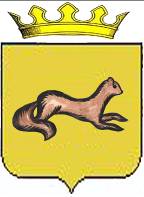 АДМИНИСТРАЦИЯ  ОБОЯНСКОГО РАЙОНА КУРСКОЙ ОБЛАСТИ РАСПОРЯЖЕНИЕот 03 марта 2023г. № 47-раг. Обоянь Об определении ответственных за осуществление  отдельных государственных полномочий по организации проведения мероприятий по отлову и содержанию безнадзорных животных без владельцев на территории Обоянского районаРуководствуясь Федеральным законом от 06.10.2003 № 131-ФЗ «Об общих принципах организации местного самоуправления в Российской федерации», Федеральным законом от 27.12.2018 № 498 «Об ответственном обращении с животными и о внесении изменений в отдельные законодательные акты Российской Федерации», в соответствии с Законом Курской области от 19.05.2016 № 36-ЗКО «О наделении органов местного самоуправления Курской области отдельными государственными полномочиями по организации проведения мероприятий по отлову и содержанию безнадзорных животных»:1. Определить заместителя начальника отдела социально-экономического развития, учетной и инвестиционной политики, регулирования продовольственного рынка Администрации Обоянского района  Руцкую Е.В. ответственным должностным лицом за осуществление отдельных государственных полномочий по организации проведения мероприятий по отлову и содержанию безнадзорных животных на территории Обоянского района. 2. Уполномочить МКУ «Управление ОДОМС» Обоянского района (Родионов Д.И.) на организацию проведения мероприятий по отлову и содержанию безнадзорных животных на территории Обоянского района в пределах доведенных бюджетных ассигнований. 3.  Заместителю главы администрации – управляющему делами администрации Мироновой Н.М.:- в соответствии с пунктом 1 настоящего распоряжения подготовить дополнительное соглашение к трудовому договору с заместителем начальника отдела социально-экономического развития, учетной и инвестиционной политики, регулирования продовольственного рынка Администрации Обоянского района  Руцкой Е.В.;- в соответствии с пунктом 2 настоящего распоряжения направить начальнику МКУ «Управление ОДОМС» Обоянского района Родионову Д.И. надлежащим образом заверенную копию настоящего распоряжения.4. Признать утратившим силу распоряжение Администрации Обоянского района Курской области от 27.03.2019 №75-р «Об определении лиц, ответственных за осуществление  отдельных государственных полномочий по организации проведения мероприятий по отлову и содержанию безнадзорных животных без владельцев на территории Обоянского района».5. Контроль исполнения настоящего распоряжения возложить на и.о. Первого заместителя Главы Администрации Обоянского района Махову Н.А.6. Распоряжение вступает в силу со дня его подписания и распространяется на правоотношения, возникшие с 1 января 2023 года.Глава Обоянского района    	                              		            	     В. Жилин